朝阳村光伏电站建设项目拟征收土地现状调查报告征地实施单位：禄丰市人民政府编制单位：中国能源建设集体云南省电力设计院有限公司2023年3月    根据《中华人民共和国土地管理法》相关规定，结合《云南省自然资源厅关于做好建设项目申请征收土地前期工作相关事宜的通知》（云自然资审批〔2020〕203号），《云南省自然资源厅关于进一步做好征地信息公开工作的通知》（云自然资审批〔2020〕205号）等文件精神，禄丰市自然资源局依法依规开展了朝阳村光伏电站建设项目土地征收工作，现将土地现状调查情况报告如下：一、拟征收土地基本情况   （一）拟征收土地用途    拟征收土地用于朝阳村光伏电站建设项目用地，该项目申报用地拟安排为：公用设施用地和交通运输用地。（二）拟征收土地位置及面积    朝阳村光伏电站建设项目涉及征收禄丰市彩云镇竹溪村民委员会漂站河村民小组，共1个镇1个村民委员会1个村民小组集体土地0.8241公顷（12.3615亩）。其中，农用地0.8241公顷（种植园用地0.8145公顷、其他农用地0.0096公顷），不涉及建设用地和未利用地。二、涉及拟征收土地的集体经济组织情况   （一）拟征收土地涉及村小组及人口    该项目用地涉及征收禄丰市彩云镇竹溪村民委员会漂站河村民小组集体土地。征收土地前，被征地漂站河村民小组总农户27户，农业人口134人，征地前人均耕地0.99亩，征地后人均耕地0.99亩。按征收耕地面积计算无需安置农业人口，无需安置劳动力人口。   （二）社会经济情况    该项目用地涉及彩云镇竹溪村民委员会漂站河村民小组。    彩云镇隶属于云南省楚雄彝族自治州禄丰市，地处禄丰市西南部，东界金山镇、恐龙山镇，南与双柏县大庄镇接壤，西与楚雄市苍岭镇毗邻，北与广通镇、一平浪镇相邻，行政区域面积302.8平方千米，下设罗川、彩云、湖溪、松石、东营、竹溪、白杨、南河、南平9个行政村。    彩云镇地处昆明—大理—丽江旅游线路，地理位置优越，交通便利。近年来，彩云镇大力发展乡村休闲旅游、传统农业体验游，打造乡村旅游新亮点，带动了乡村经济发展，依靠辖区内竹溪村宜人的田园风光、山水资源和乡村文化，大力发展乡村休闲旅游、传统农业体验游，美食旅游等，促进农旅、康旅融合，打造乡村旅游新亮点、群众康养好去处，带活了乡村旅游经济，2021年10月，彩云镇竹溪村拟入选2021年中国美丽休闲乡村名单。   （三）现状调查时间    该项目拟征收土地现状调查经禄丰市人民政府批准，由禄丰市自然资源局组织相关部门于2023年3月16日至3月20日开展实施，参加成员单位有：被征地的农村集体经济组织及成员、村民委员会和其他厉害关系人参与对拟征收土地的现状进行实地调查并确认。本着实事求是、切实保障被征地的农村集体经济组织及其成员、村（居）民委员会和其他厉害关系人利益的原则，实地调查内容包括：拟征收土地的权属、地类、面积、其他地上附着物及青苗等的权属、种类、数量等信息。调查情况详见附表及其他材料。三、附表及其他材料1.调查表1.1、朝阳村光伏电站建设项目拟征收土地利用现状情况调查表1.2、朝阳村光伏电站建设项目拟征收土地权属情况汇总表1.3、朝阳村光伏电站建设项目拟征收土地地上附着物及构建筑物调查确认表附件22、附图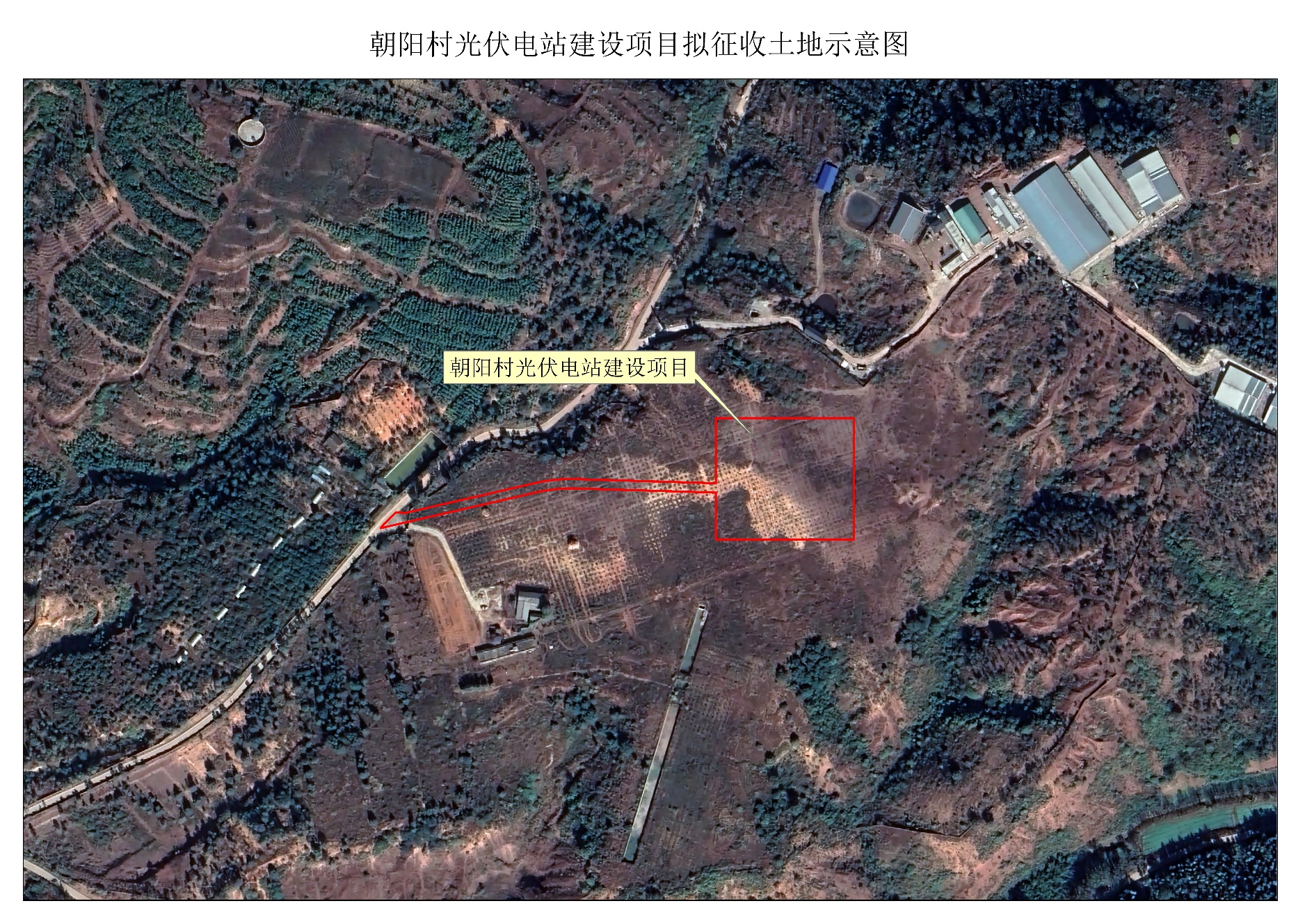 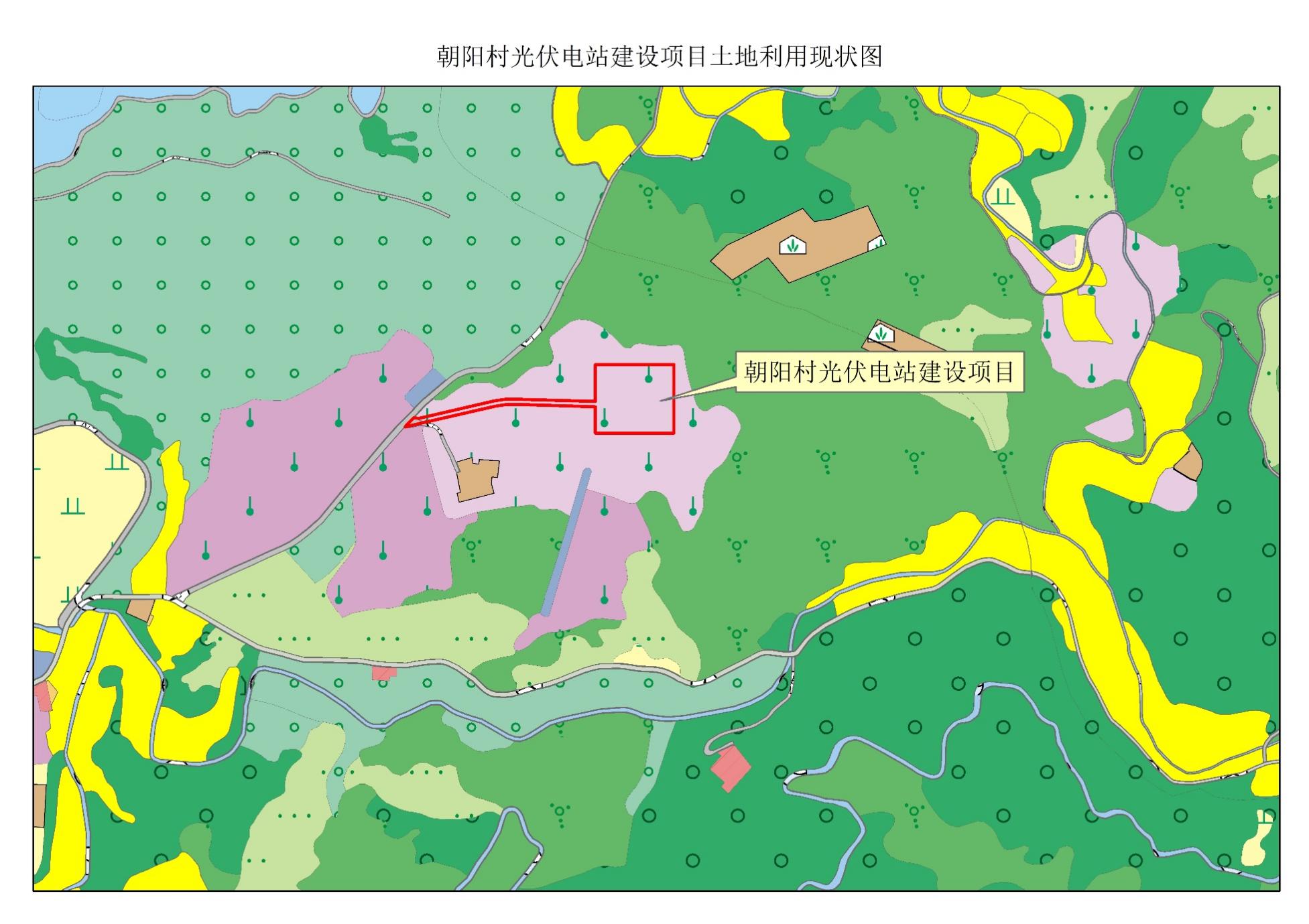 3、现场照片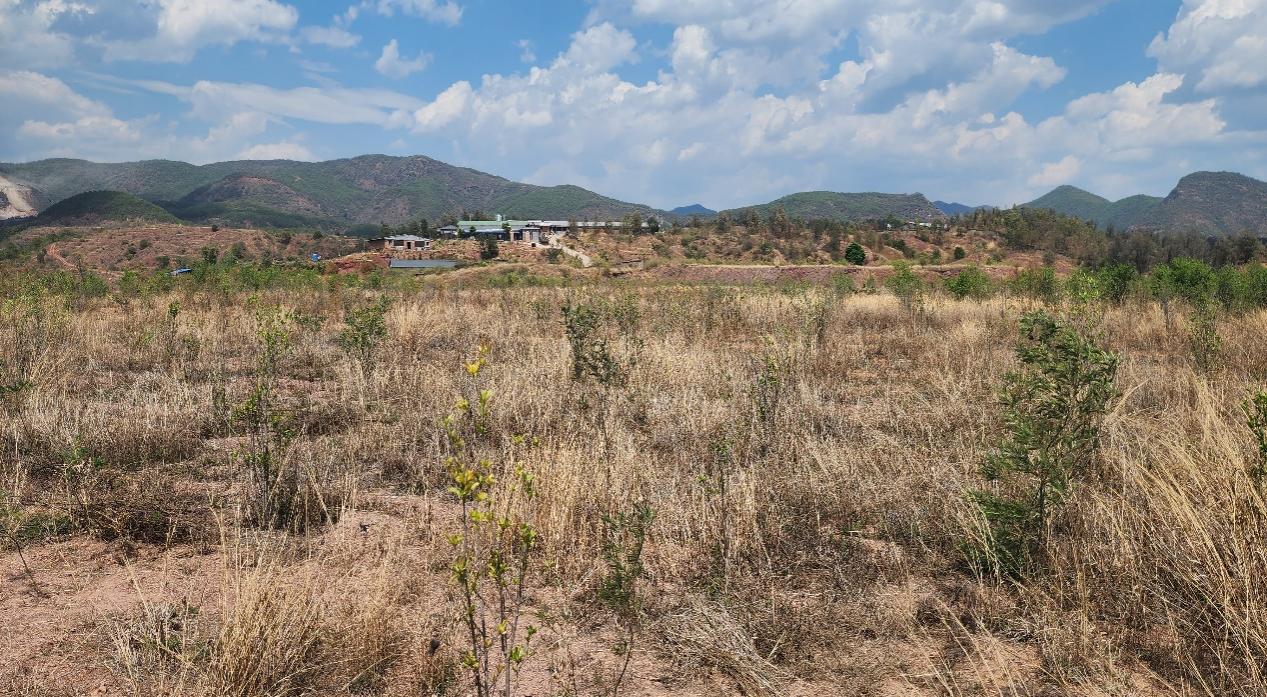 现场照片1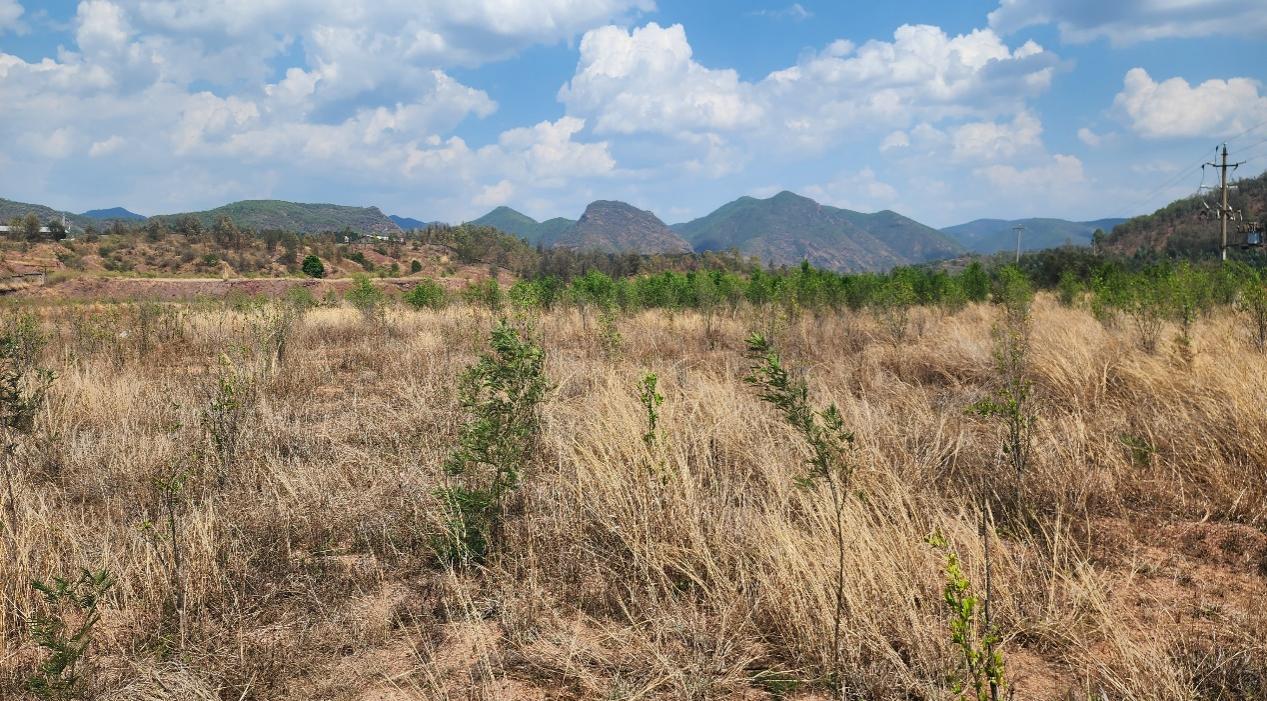 现场照片2附件1朝阳村光伏电站建设项目拟征收土地利用现状情况调查表附件1朝阳村光伏电站建设项目拟征收土地利用现状情况调查表附件1朝阳村光伏电站建设项目拟征收土地利用现状情况调查表附件1朝阳村光伏电站建设项目拟征收土地利用现状情况调查表附件1朝阳村光伏电站建设项目拟征收土地利用现状情况调查表附件1朝阳村光伏电站建设项目拟征收土地利用现状情况调查表附件1朝阳村光伏电站建设项目拟征收土地利用现状情况调查表附件1朝阳村光伏电站建设项目拟征收土地利用现状情况调查表附件1朝阳村光伏电站建设项目拟征收土地利用现状情况调查表附件1朝阳村光伏电站建设项目拟征收土地利用现状情况调查表附件1朝阳村光伏电站建设项目拟征收土地利用现状情况调查表附件1朝阳村光伏电站建设项目拟征收土地利用现状情况调查表附件1朝阳村光伏电站建设项目拟征收土地利用现状情况调查表附件1朝阳村光伏电站建设项目拟征收土地利用现状情况调查表附件1朝阳村光伏电站建设项目拟征收土地利用现状情况调查表附件1朝阳村光伏电站建设项目拟征收土地利用现状情况调查表附件1朝阳村光伏电站建设项目拟征收土地利用现状情况调查表附件1朝阳村光伏电站建设项目拟征收土地利用现状情况调查表附件1朝阳村光伏电站建设项目拟征收土地利用现状情况调查表附件1朝阳村光伏电站建设项目拟征收土地利用现状情况调查表行政辖区:禄丰市行政辖区:禄丰市行政辖区:禄丰市面积单位：公顷面积单位：公顷面积单位：公顷权属单位权属单位权属单位农用地农用地农用地农用地农用地农用地农用地农用地农用地农用地建设用地建设用地建设用地未利用地未利用地未利用地合计权属单位权属单位权属单位农用地耕地其中其中种植园用地其中其中其中其他农用地其中建设用地工矿用地其中未利用地其他土地其中合计乡、镇村（居）民委员会村（居）民小组农用地耕地水田旱地种植园用地果园茶园其他园地其他农用地农村道路建设用地工矿用地工业用地未利用地其他土地裸土地合计乡、镇村（居）民委员会村（居）民小组农用地耕地水田旱地种植园用地果园茶园其他园地其他农用地农村道路建设用地工矿用地工业用地未利用地其他土地裸土地合计彩云镇竹溪村民委员会漂站河村民小组0.8241 0.8145 0.8145 0.0096 0.0096 0.8241 彩云镇竹溪村民委员会合计0.8241 0.8145 0.8145 0.0096 0.0096 0.8241 拟征收彩云镇集体土地合计拟征收彩云镇集体土地合计拟征收彩云镇集体土地合计0.8241 0.8145 0.8145 0.0096 0.0096 0.8241 拟征收禄丰市集体土地合计拟征收禄丰市集体土地合计拟征收禄丰市集体土地合计0.8241 0.8145 0.8145 0.0096 0.0096 0.8241 拟征收禄丰市土地合计拟征收禄丰市土地合计拟征收禄丰市土地合计0.8241 0.8145 0.8145 0.0096 0.0096 0.8241 实施单位（盖章）：禄丰市人民政府实施单位（盖章）：禄丰市人民政府实施单位（盖章）：禄丰市人民政府制表单位（盖章）：中国能源建设集团云南省电力设计院有限公司制表单位（盖章）：中国能源建设集团云南省电力设计院有限公司制表单位（盖章）：中国能源建设集团云南省电力设计院有限公司制表单位（盖章）：中国能源建设集团云南省电力设计院有限公司制表单位（盖章）：中国能源建设集团云南省电力设计院有限公司制表单位（盖章）：中国能源建设集团云南省电力设计院有限公司制表单位（盖章）：中国能源建设集团云南省电力设计院有限公司调查时间：  2023年  3 月  17 日调查时间：  2023年  3 月  17 日调查时间：  2023年  3 月  17 日调查时间：  2023年  3 月  17 日朝阳村光伏电站建设项目拟征收土地权属情况汇总表朝阳村光伏电站建设项目拟征收土地权属情况汇总表朝阳村光伏电站建设项目拟征收土地权属情况汇总表朝阳村光伏电站建设项目拟征收土地权属情况汇总表朝阳村光伏电站建设项目拟征收土地权属情况汇总表朝阳村光伏电站建设项目拟征收土地权属情况汇总表朝阳村光伏电站建设项目拟征收土地权属情况汇总表朝阳村光伏电站建设项目拟征收土地权属情况汇总表朝阳村光伏电站建设项目拟征收土地权属情况汇总表朝阳村光伏电站建设项目拟征收土地权属情况汇总表朝阳村光伏电站建设项目拟征收土地权属情况汇总表朝阳村光伏电站建设项目拟征收土地权属情况汇总表朝阳村光伏电站建设项目拟征收土地权属情况汇总表朝阳村光伏电站建设项目拟征收土地权属情况汇总表朝阳村光伏电站建设项目拟征收土地权属情况汇总表朝阳村光伏电站建设项目拟征收土地权属情况汇总表朝阳村光伏电站建设项目拟征收土地权属情况汇总表朝阳村光伏电站建设项目拟征收土地权属情况汇总表朝阳村光伏电站建设项目拟征收土地权属情况汇总表朝阳村光伏电站建设项目拟征收土地权属情况汇总表朝阳村光伏电站建设项目拟征收土地权属情况汇总表朝阳村光伏电站建设项目拟征收土地权属情况汇总表朝阳村光伏电站建设项目拟征收土地权属情况汇总表行政辖区:禄丰市行政辖区:禄丰市行政辖区:禄丰市行政辖区:禄丰市面积单位：公顷面积单位：公顷面积单位：公顷序号土地权利人土地权利人土地权利人权属性质土地登记状况
（土地证号）拟征收土地总面积农用地农用地农用地农用地农用地农用地农用地农用地农用地农用地建设用地建设用地建设用地未利用地未利用地未利用地权利人（签章）序号土地权利人土地权利人土地权利人权属性质土地登记状况
（土地证号）拟征收土地总面积农用地耕地其中其中种植园用地其中其中其中其他农用地其中建设用地工矿用地其中未利用地其他土地其中权利人（签章）序号乡、镇村（居）民委员会村（居）民小组权属性质土地登记状况
（土地证号）拟征收土地总面积农用地耕地水田旱地种植园用地果园茶园其他园地其他农用地农村道路建设用地工矿用地工业用地未利用地其他土地裸土地权利人（签章）序号乡、镇村（居）民委员会村（居）民小组权属性质土地登记状况
（土地证号）拟征收土地总面积农用地耕地水田旱地种植园用地果园茶园其他园地其他农用地农村道路建设用地工矿用地工业用地未利用地其他土地裸土地权利人（签章）1彩云镇竹溪村民委员会漂站河村民小组集体禄集有（2016）字第0577号0.8241 0.8241 0.8145 0.8145 0.0096 0.0096 彩云镇集体土地合计彩云镇集体土地合计彩云镇集体土地合计彩云镇集体土地合计0.8241 0.8241 0.8145 0.8145 0.0096 0.0096 禄丰市集体土地合计禄丰市集体土地合计禄丰市集体土地合计禄丰市集体土地合计0.8241 0.8241 0.8145 0.8145 0.0096 0.0096 实施单位（盖章）：禄丰市人民政府实施单位（盖章）：禄丰市人民政府实施单位（盖章）：禄丰市人民政府实施单位（盖章）：禄丰市人民政府制表单位（盖章）：中国能源建设集团云南省电力设计院有限公司制表单位（盖章）：中国能源建设集团云南省电力设计院有限公司制表单位（盖章）：中国能源建设集团云南省电力设计院有限公司制表单位（盖章）：中国能源建设集团云南省电力设计院有限公司制表单位（盖章）：中国能源建设集团云南省电力设计院有限公司制表单位（盖章）：中国能源建设集团云南省电力设计院有限公司制表单位（盖章）：中国能源建设集团云南省电力设计院有限公司制表单位（盖章）：中国能源建设集团云南省电力设计院有限公司调查时间：   2023 年 3 月 17 日调查时间：   2023 年 3 月 17 日调查时间：   2023 年 3 月 17 日调查时间：   2023 年 3 月 17 日调查时间：   2023 年 3 月 17 日附件3朝阳村光伏电站建设项目拟征收土地地上附着物及构建筑物调查确认表附件3朝阳村光伏电站建设项目拟征收土地地上附着物及构建筑物调查确认表附件3朝阳村光伏电站建设项目拟征收土地地上附着物及构建筑物调查确认表附件3朝阳村光伏电站建设项目拟征收土地地上附着物及构建筑物调查确认表附件3朝阳村光伏电站建设项目拟征收土地地上附着物及构建筑物调查确认表附件3朝阳村光伏电站建设项目拟征收土地地上附着物及构建筑物调查确认表附件3朝阳村光伏电站建设项目拟征收土地地上附着物及构建筑物调查确认表附件3朝阳村光伏电站建设项目拟征收土地地上附着物及构建筑物调查确认表附件3朝阳村光伏电站建设项目拟征收土地地上附着物及构建筑物调查确认表附件3朝阳村光伏电站建设项目拟征收土地地上附着物及构建筑物调查确认表附件3朝阳村光伏电站建设项目拟征收土地地上附着物及构建筑物调查确认表附件3朝阳村光伏电站建设项目拟征收土地地上附着物及构建筑物调查确认表附件3朝阳村光伏电站建设项目拟征收土地地上附着物及构建筑物调查确认表附件3朝阳村光伏电站建设项目拟征收土地地上附着物及构建筑物调查确认表附件3朝阳村光伏电站建设项目拟征收土地地上附着物及构建筑物调查确认表附件3朝阳村光伏电站建设项目拟征收土地地上附着物及构建筑物调查确认表附件3朝阳村光伏电站建设项目拟征收土地地上附着物及构建筑物调查确认表行政辖区:禄丰市行政辖区:禄丰市乡、镇村（居）民委员会村（居）民小组拟征收土地地上附着物权利人拟征收土地地上附着物及构筑物情况拟征收土地地上附着物及构筑物情况拟征收土地地上附着物及构筑物情况拟征收土地地上附着物及构筑物情况拟征收土地地上附着物及构筑物情况拟征收土地地上附着物及构筑物情况拟征收土地地上附着物及构筑物情况拟征收土地地上附着物及构筑物情况拟征收土地地上附着物及构筑物情况拟征收土地地上附着物及构筑物情况拟征收土地地上附着物及构筑物情况权利人签字签字日期乡、镇村（居）民委员会村（居）民小组拟征收土地地上附着物权利人农村村民住宅农村村民住宅农村村民住宅其他地上附着物及构筑物其他地上附着物及构筑物其他地上附着物及构筑物其他地上附着物及构筑物青苗青苗青苗青苗权利人签字签字日期乡、镇村（居）民委员会村（居）民小组拟征收土地地上附着物权利人合计面积（㎡）结构面积（㎡）类别单位数量备注类别单位数量备注权利人签字签字日期彩云镇竹溪村民委员会漂站河村民小组肖玉秀水泥地坪㎡70.65 彩云镇竹溪村民委员会漂站河村民小组肖玉秀空心砖墙m³2.20 彩云镇竹溪村民委员会漂站河村民小组肖玉秀石榴株731 彩云镇竹溪村民委员会漂站河村民小组彩云镇竹溪村民委员会漂站河村民小组彩云镇竹溪村民委员会漂站河村民小组彩云镇竹溪村民委员会漂站河村民小组彩云镇竹溪村民委员会漂站河村民小组征地实施单位（盖章）：征地实施单位（盖章）：制表单位（盖章）：中国能源建设集团云南省电力设计院有限公司制表单位（盖章）：中国能源建设集团云南省电力设计院有限公司制表单位（盖章）：中国能源建设集团云南省电力设计院有限公司制表单位（盖章）：中国能源建设集团云南省电力设计院有限公司制表单位（盖章）：中国能源建设集团云南省电力设计院有限公司制表单位（盖章）：中国能源建设集团云南省电力设计院有限公司村民委员会（签章）：村民委员会（签章）：村民小组（签章）：村民小组（签章）：村民小组（签章）：调查时间：  2023  年 3  月 17 日调查时间：  2023  年 3  月 17 日调查时间：  2023  年 3  月 17 日